Susan Spears Memorial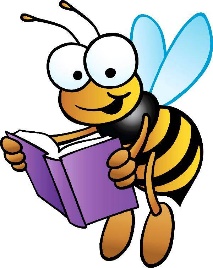 Kindergarten GrantDate:    Building:  Kindergarten Teacher/Team’s Name(s): Please briefly describe how you will utilize the funds requested to impact student learning in your classroom or building: 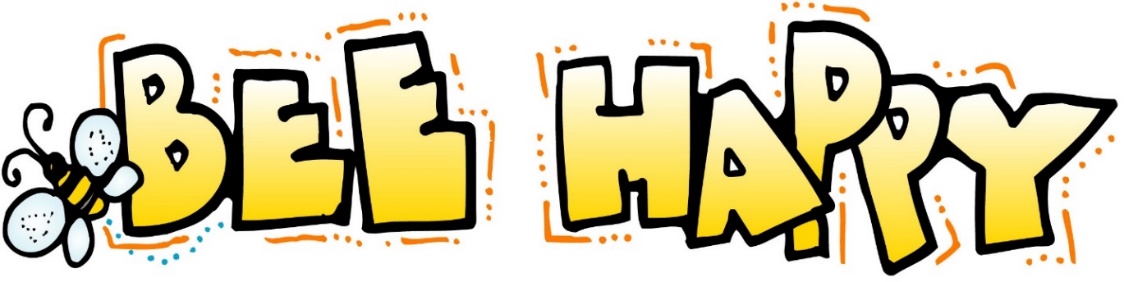 To meet the criteria of materials being selected please fill out the following chart linking materials being requested to curriculum standard(s).  Primary Contact Name:  Building Principal: Please return application to Ann Addison, Instructional Resource Center2018-19 Deadlines: Sept. 20; Nov. 15; and Feb. 21 Content AreaExample StandardsActivity/MaterialsSource to purchase materials if known (include Page #)Approximate costTotal cost$ 